INDICAÇÃO Nº            /2017Assunto: Solicita a execução de operação tapa buraco por todo bairro Jardim Ester, conforme especifica.Senhor Presidente:INDICO, ao Sr. Prefeito Municipal, nos termos do Regimento Interno desta Casa de Leis, após ouvir o douto e soberano Plenário, que seja oficiado a Secretaria de Obras do Município, para que providencie a realização de Operação Tapa Buracos por todo o bairro Jardim Ester.            A medida ora proposta é solicitação constante de moradores e usuários do referido bairro, portanto, necessária para melhorar as condições de trafego, bem como, evitando prejuízos aos motoristas e todo tipo de acidentes.SALA DAS SESSÕES, 30 de outubro de 2017willian Soares
Vereador – 1º secretário - SD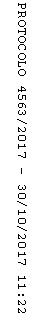 